In de template editor zie je: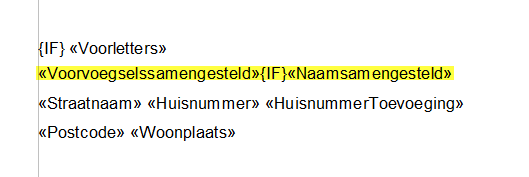 De {IF} veld eigenschappen: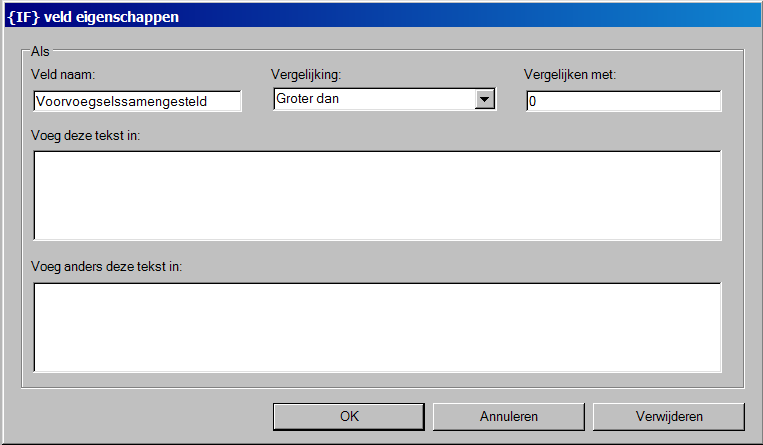 Dit lijkt leeg, maar in het eerste blok staat een spatie, het tweede blok is leeg.